Об утверждении целевых уровней снижения в сопоставимых условиях суммарного объема потребляемых муниципальными учреждениями Свечинского муниципального района энергетических ресурсов и объема потребляемого дизельного и иного топлива, тепловой энергии, электрической энергии, а также объема потребляемой ими воды на период с 2021 по 2023 годы	В соответствии со статьей 24 Федерального закона от 23.11.2009                    № 261-ФЗ «Об энергосбережении и о повышении энергетической эффективности о внесении изменений в отдельные законодательные акты Российской Федерации», постановлением Правительства Российской Федерации от 07.10.2019 № 1289 «О требованиях к снижению государственными (муниципальными) учреждениями в сопоставимых условиях суммарного объема потребляемых ими дизельного и иного топлива, мазута, природного газа, тепловой энергии, электрической энергии, угля, а также объема потребляемой ими  воды»,приказом Минэкономразвития России от 15.07.2020 № 425 «Об утверждении методических рекомендаций по  определению в сопоставимых условиях целевого уровня снижения государственными(муниципальными) учреждениями суммарного объема потребляемых ими дизельного и иного топлива, мазута, природного газа, тепловой энергии, электрической энергии, угля, а также объема потребляемой ими воды» администрация Свечинского района ПОСТАНОВЛЯЕТ:1. Утвердить целевые уровни снижения потребления тепловой энергии муниципальными учреждениями на период с 2021 по 2023 годы согласно приложению № 1.	2. Утвердить целевые уровни снижения потребления электрической энергии муниципальными учреждениями на период с 2021 по 2023 годы согласно приложению № 2.3. Утвердить целевые уровни снижения водопотребления муниципальными учреждениями на период с 2021 по 2023 годы согласно приложению № 3.4.  Утвердить целевые уровни снижения потребления твердого топлива по муниципальным учреждениям на период с 2021 по 2023 годы согласно приложению № 4.5.  Утвердить целевые уровни снижения потребления моторного топлива по муниципальным учреждениям на период с 2021 по 2023 годы согласно приложению № 5.6. Рекомендовать  руководителям учреждений, указанным 
в приложениях, разработать или скорректировать ранее утвержденные программы энергосбережения и повышения энергетической эффективности, 
в соответствии с установленными целевыми уровнями снижения потребления ресурсов в срок до 31.12.2020.7. Опубликовать  настоящее постановление на Интернет-сайте муниципального образования  Свечинский  муниципальный район Кировской области.Глава Свечинского  района                                                               Н.Д. Бусыгин      ПОДГОТОВЛЕНОВедущий  специалист отделаЖКХ, архитектуры и градостроительстваадминистрации района                                                                   Н.Н. Батухтина СОГЛАСОВАНОНачальник территориального управленияадминистрации района							     Д.С. БарановВедущий специалист, юрисконсульт юридического отдела администрации района                            	                         А.В. Куракин                                                                                                                                                                                                                             Приложение № 1                                                                                                                                                            УТВЕРЖДЕНЫ                                                                                                                                                    Постановлением администрации Свечинского района	от _______________ № ____                         Целевые уровни снижения потребления тепловой энергии муниципальными учреждениями на период с 2021 по 2023 годы(Втч/м2/ГСОП)                                                                                                                                                                                          Приложение № 2                                                                                                                                                            УТВЕРЖДЕНЫ                                                                                                                                                    Постановлением администрации  Свечинского района                     	от _______________ № ____                         Целевые уровни снижения потребления электрической энергии муниципальными учреждениями на период с 2021 по 2023 годы(кВтч/м2)                                                                                                                                                                                          Приложение № 3                                                                                                                                                            УТВЕРЖДЕНЫ                                                                                                                                                    Постановлением администрации Свечинского района                     	от _____________№ _____                         Целевые уровни снижения потребления холодной воды  по муниципальным учреждениям на период с 2021 по 2023 годы (м3/чел)                                                                                                                                                                                          Приложение № 4                                                                                                                                                            УТВЕРЖДЕНЫ                                                                                                                                                    Постановлением администрации Свечинского района                     	от _____________№____                         Целевые уровни снижения потребления твердого топлива  муниципальными учреждениями на период с 2021 по 2023 годы(Втч/м2/ГСОП)Приложение № 5                                                                                                                                                            УТВЕРЖДЕНЫ                                                                                                                                                    постановлением администрации Свечинского района                     	от __________ № _____  Целевые уровни снижения потребления  моторного топлива по муниципальным учреждениям на период с 2021 по 2023 годы(тут/л)                   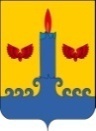 АДМИНИСТРАЦИЯ  СВЕЧИНСКОГО РАЙОНА  КИРОВСКОЙ  ОБЛАСТИПОСТАНОВЛЕНИЕзаседания по установлению стажа муниципальной службыАДМИНИСТРАЦИЯ  СВЕЧИНСКОГО РАЙОНА  КИРОВСКОЙ  ОБЛАСТИПОСТАНОВЛЕНИЕзаседания по установлению стажа муниципальной службыАДМИНИСТРАЦИЯ  СВЕЧИНСКОГО РАЙОНА  КИРОВСКОЙ  ОБЛАСТИПОСТАНОВЛЕНИЕзаседания по установлению стажа муниципальной службыАДМИНИСТРАЦИЯ  СВЕЧИНСКОГО РАЙОНА  КИРОВСКОЙ  ОБЛАСТИПОСТАНОВЛЕНИЕзаседания по установлению стажа муниципальной службы20.10.2020№463пгт Свеча пгт Свеча пгт Свеча пгт Свеча Разослать:Прокуратура; Сектор учета и отчетности администрации;отдел ЖКХ, архитектуры и градостроительства;сектор экономикиорганизационное управлениеУправление образованияУправление культуры№  п/пНаименование потребителяУдельное годовое значениеУровень высокой эффективности(справочно)Потенциал снижения потребленияЦелевой уровень экономииЦелевой уровень снижения за 2021 годЦелевой уровень снижения за 2021 и 2022 годЦелевой уровень снижения за 2021-2023 годы1Администрация района(здание администрации)40,5029,728%3%40,2239,9339,362Администрация района(здание архива)132,1029,780%28%122,89113,6795,243Администрация района(гараж)45,9229,736%4%45,5145,1044,294МКУК Свечинская МКС» ЦКиД62,6730,651%11%61,0059,3255,965МДОУ д/с «Родничок»60,9733,945%7%59,9058,8356,696МДОУ д/с «Теремок»(здание № 1)49,7333,933%3%49,3248,9148,107МДОУ д/с «Теремок» (здание № 2)48,8633,931%3%48,4848,1047,348МДОУ д/с «Теремок» (здание № 4)46,7833,928%3%46,4546,1345,48№  п/пНаименование потребителяУдельное годовое значениеУровень высокой эффективности(справочно)Потенциал снижения потребленияЦелевой уровень экономииЦелевой уровень снижения за 2021 годЦелевой уровень снижения за 2021 и 2022 годЦелевой уровень снижения за 2021-2023 годы1МКУК Свечинская МКС» ЦКиД10,699,318%2%10,6410,5910,502МДОУ д/с «Родничок»69,2326,263%18%66,1763,1056,973МДОУ д/с «Теремок»(здание № 1)49,9726,249%9%48,8047,6345,294МДОУ д/с «Теремок» (здание № 2)54,0126,252%11%52,4750,9347,845МДОУ д/с «Теремок» (здание № 3)35,5226,227%3%35,2935,0534,576МДОУ д/с «Теремок» (здание № 4)47,0226,246%7%46,1545,2943,56№  п/пНаименование потребителяУдельное годовое значениеУровень высокой эффективности(справочно)Потенциал снижения потребленияЦелевой уровень экономииЦелевой уровень снижения за 2021 годЦелевой уровень снижения за 2021 и 2022 годЦелевой уровень снижения за 2021-2023 годы1МДОУ д/с «Родничок»6,034,526%3%5,995,955,88№  п/пНаименование потребителяУдельное годовое значениеУровень высокой эффективности(справочно)Потенциал снижения потребленияЦелевой уровень экономииЦелевой уровень снижения за 2021 годЦелевой уровень снижения за 2021 и 2022 годЦелевой уровень снижения за 2021-2023 годы1МКУК Свечинская МБС « Рижская СБФ»217,64неприменимонеприменимо6%214,38211,11204,582МКУК Свечинская МБС «Круглыжская СБФ»59,06неприменимонеприменимо6%58,1757,2855,513МКУК Свечинская МБС «Октябрьская СБФ»71,36неприменимонеприменимо6%70,2969,2267,084МОУ ДО «Дом детского творчества»84,10неприменимонеприменимо6%82,8481,5879,06№  п/пНаименование потребителяУдельное годовое значениеУровень высокой эффективности(справочно)Потенциал снижения потребленияЦелевой уровень экономииЦелевой уровень снижения за 2021 годЦелевой уровень снижения за 2021 и 2022 годЦелевой уровень снижения за 2021-2023 годы1Администрация района(здание администрации)0,00001неприменимонеприменимо6%0,000010,000010,000012МКУК «Свечинская МКС» ЦКиД0,00001неприменимонеприменимо6%0,000010,000010,000013Управление образования, спорта и молодежной политики(администрация)0,00003неприменимонеприменимо6%0,000030,000030,00003